ФОТООТЧЕТ неделИ «Культура общения» в старшей (разновозрастной) группе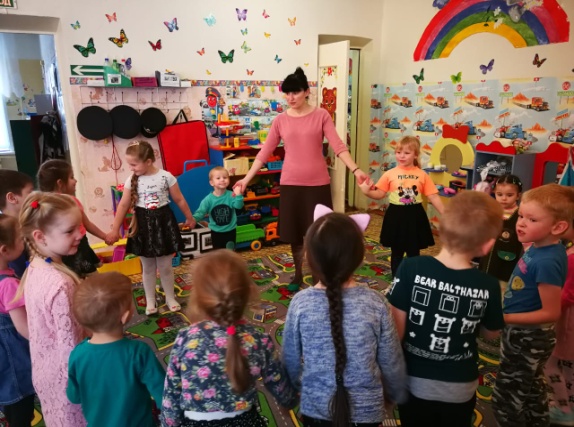 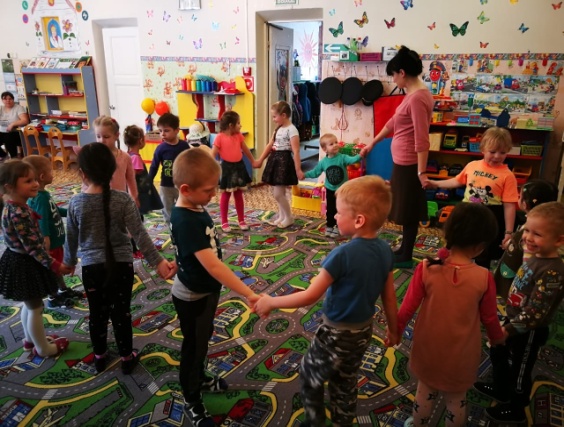 Ритуал приветствия:Собрались все дети в круг:Я твой друг и ты мой друг!Крепко за руки возьмемсяИ друг другу улыбнемся!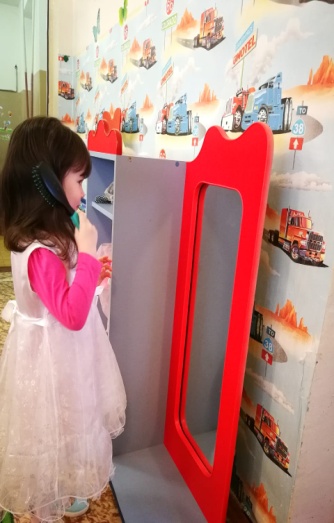 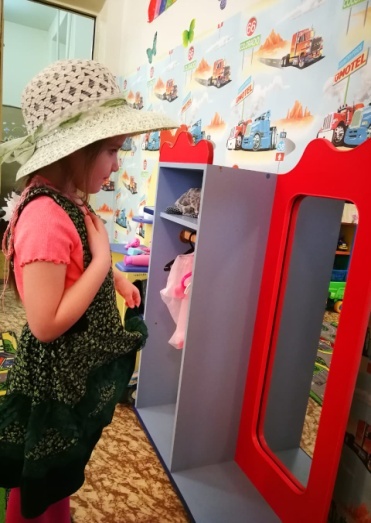 Игра-ситуация «Будь опрятным»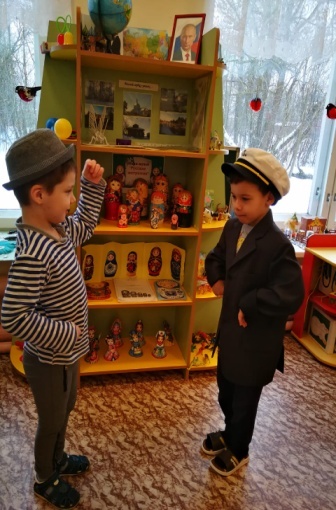 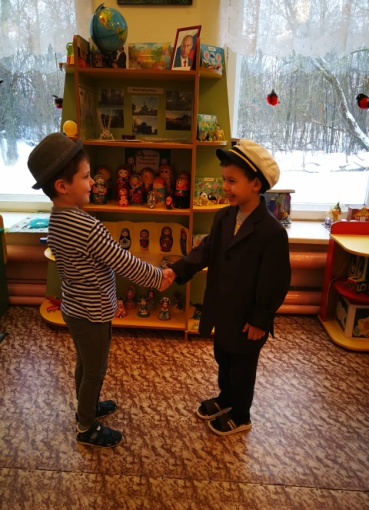 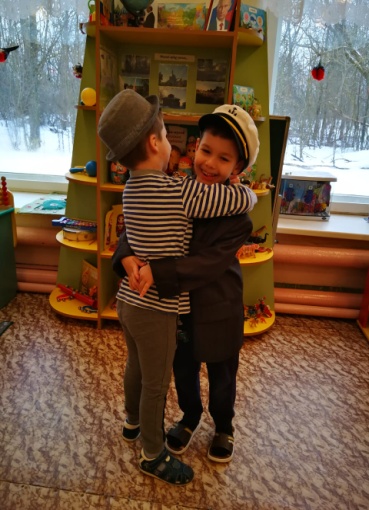 Коммуникативные этюды, выполняемые детьми: «Встреча двух друзей»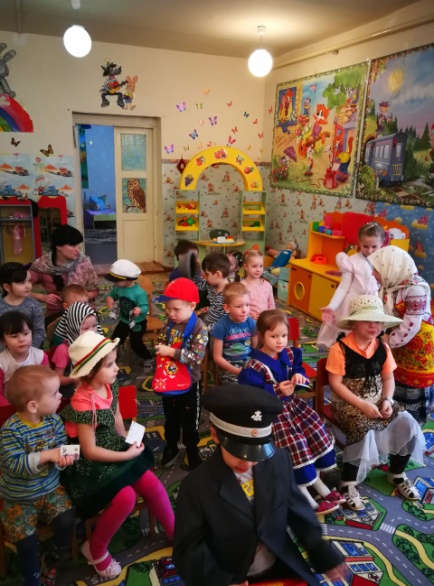 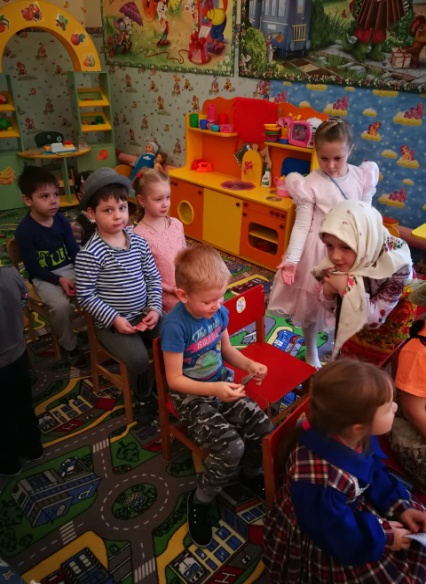 Придумывание детьми среднего и старшего дошкольного возраста диалогов к ситуациям, изображенным на карточках и инсценированные ими:«Девочка уступает в трамвае место пожилому человеку»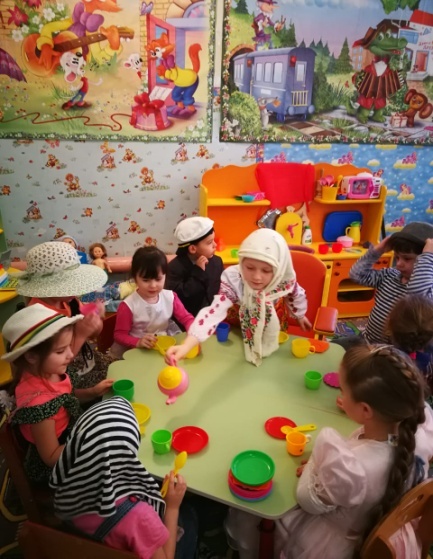 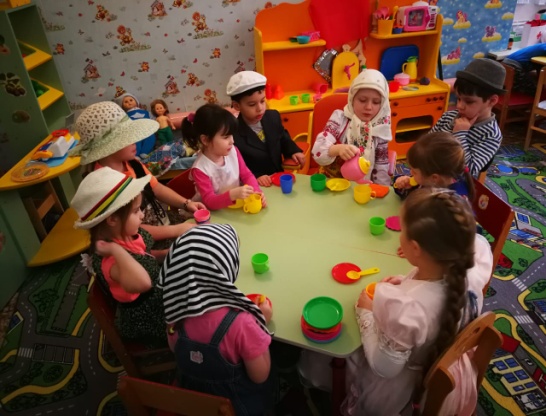 Сюжетно-ролевая игра «Всей семьей идем в гости к бабушке»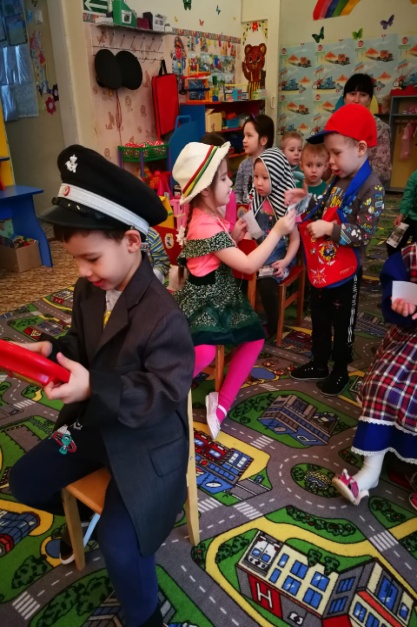 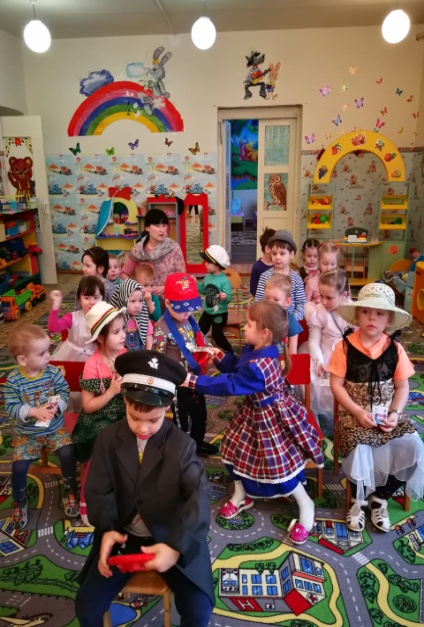 Сюжетно – ролевая игра «Экскурсия по городу»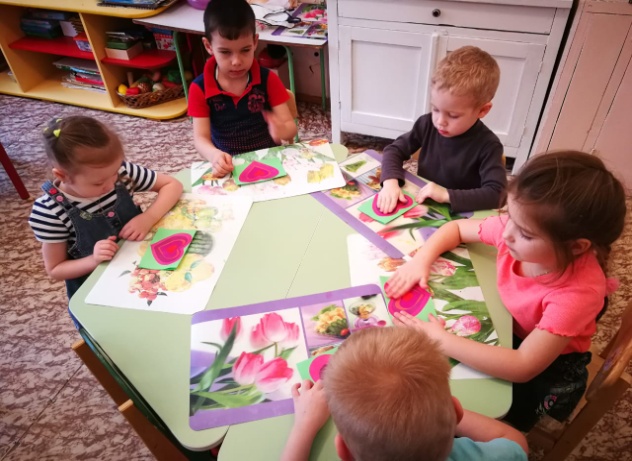 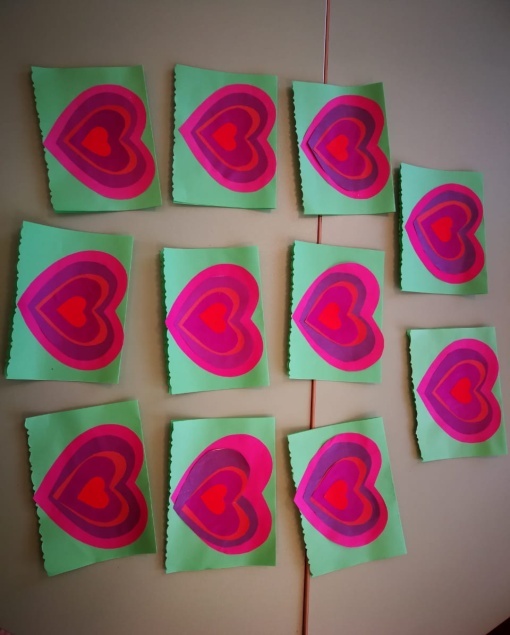 Аппликация «Комплимент маме и папе»